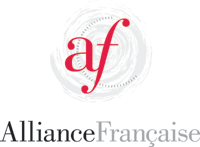 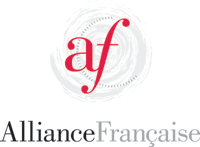 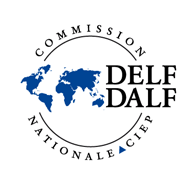 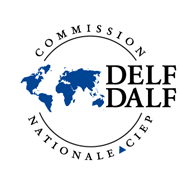 Alliance Française  CaltanissettaPoggio S. Elia, 1 - Caltanissetta - Tel. e Fax 0934.552478 email: alliancefrancaise_cl@libero.it ; info@alliancefrcl.it Sito: https://www.alliancefrcl.it ISCRIZIONE CERTIFICAZIONE DELF DALF 2019-2020	SESSIONE DI	DATI  CANDIDATOSig. Sig.ra Sig.naNome: __________________________________ Cognome:_______________________________________________Nato(a) il ____ /_____/_______    a __________________________  Prov.( ___ )   Nazionalità ___________________Residente  in Via __________________________________ N. _____ Città  ___________________ CAP ___________ Tel._____________________ Cel. ____________________ Fax. ___________________ Email ________________________________________ C.F. ___________________________________________LIVELLO DI CERTIFICAZIONE DA SOSTENERENumero Candidato :  _________________________________________(Indicare solo nel caso in cui il candidato ha già sostenuto un esame DELF DALF in passato)DA PAGARE:  ……………………………………… Euro (Vedere le tariffe in in funzione del livello https://www.alliancefrcl.it/certificazioni-di-lingua-francese/delfdalf Regolamento e tariffe).Si prega di compilare il presente modulo e inviare insieme alla copia del bonifico entro la scadenza indicata sul calendario.Non sarà possibile inviare la convocazione ufficiale senza aver ricevuto e registrato il pagamento dell’iscrizioni via email: iscrizionecertificazione@alliancefrcl.it .RINUNCIA: in caso di rinuncia, i diritti d’iscrizione non potranno essere rimborsati. Il candidato potrà, sotto presentazione di un certificato medico, beneficiare di un report d’iscrizione alla sessione immediatamente successiva.  DATI PER IL BONIFICO (spese di bonifico a carico del candidato):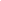      Conto corrente postale n.  24706954     Intestato: Alliance Française  di Caltanissetta						     IBAN: IT 08 M 07601 16700 000024706954							     C.F.: 92018330859     La causale deve riportare : nome – cognome – livello           Applicazione tariffa ridotta: 			□ meno di 18 anni al primo giorno della sessione			□ iscritto/a presso il centro d’esami 			□ iscritto/a in un istituto scolastico secondario e/o università 			   Precisare il nome della scuola o università e della città…………………………………………………………………………Fatto a …………………………...	Il ………………………………….         	             Firma:                               			Autorizzo al trattamento dei miei dati ai sensi della legge 675/96													Firma: Novembre 2019Scadenza iscrizioni 11 Ottobre 2019Febbraio 2020Scadenza iscrizioni 13 Dicembre 2019Giugno 2020Scadenza iscrizioni 17 Aprile 2020 A1 A2B1B2C1 Option: Littérature et sciences socialesSciencesC2Option: Littérature et sciences socialesSciences